H A R I S H C H A N D R A P U R  C O L L E G E 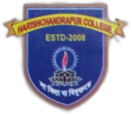                    (Affiliated to The University of Gour Banga)  ESTD – 2008. Memo  No.                                                                                                              Date: 30.05.2019Category wise seat detail for Honours and Merit based General Subjects:                                                                                 (Litan Biswas)									                          Teacher-in-Charge								                Harishchandrapur college, Malda.P.O.- PIPLA,  DIST.- MALDA, PIN.-732125,  MOB.- 8768130356   e-mail- harishchandrapurcollege2008@gmail.com,  Website- www.harishchandrapurcollege.org.inSubjectsGen.S.C.S.T.O.B.C.-AO.B.C.-BTotalBengali Honours231203040345English Honours231203040345History Honours231203040345Philosophy Honours221002040240Geography Pass110501020120Physical Education  Pass231203040345Education  Pass221002040240